БөлімБөлімТермодинамика негіздеріТермодинамика негіздеріТермодинамика негіздеріТермодинамика негіздеріТермодинамика негіздеріТермодинамика негіздеріМұғалімнің аты-жөніМұғалімнің аты-жөніЕрболат Мереке НұрғалиқызыЕрболат Мереке НұрғалиқызыЕрболат Мереке НұрғалиқызыЕрболат Мереке НұрғалиқызыЕрболат Мереке НұрғалиқызыЕрболат Мереке НұрғалиқызыКүні Күні 10.11.2110.11.2110.11.2110.11.2110.11.2110.11.21Сынып: 8ВСынып: 8ВҚатысқан оқушы саны:Қатыспаған оқушы саны:Қатыспаған оқушы саны:Қатыспаған оқушы саны:Қатыспаған оқушы саны:Қатыспаған оқушы саны:Сабақтың тақырыбыСабақтың тақырыбыТермодинамиканың бiрiншi заңы, газдың және будың жұмысы.Термодинамиканың бiрiншi заңы, газдың және будың жұмысы.Термодинамиканың бiрiншi заңы, газдың және будың жұмысы.Термодинамиканың бiрiншi заңы, газдың және будың жұмысы.Термодинамиканың бiрiншi заңы, газдың және будың жұмысы.Термодинамиканың бiрiншi заңы, газдың және будың жұмысы.Осы сабақта қол жеткізілетін оқу мақсаттарыОсы сабақта қол жеткізілетін оқу мақсаттары8.3.2.17-Термодинамиканың бірінші заңының мағынасын түсіндіру.8.3.2.18-термодинамиканың екінші заңның мағынасын түсіндіру8.3.2.17-Термодинамиканың бірінші заңының мағынасын түсіндіру.8.3.2.18-термодинамиканың екінші заңның мағынасын түсіндіру8.3.2.17-Термодинамиканың бірінші заңының мағынасын түсіндіру.8.3.2.18-термодинамиканың екінші заңның мағынасын түсіндіру8.3.2.17-Термодинамиканың бірінші заңының мағынасын түсіндіру.8.3.2.18-термодинамиканың екінші заңның мағынасын түсіндіру8.3.2.17-Термодинамиканың бірінші заңының мағынасын түсіндіру.8.3.2.18-термодинамиканың екінші заңның мағынасын түсіндіру8.3.2.17-Термодинамиканың бірінші заңының мағынасын түсіндіру.8.3.2.18-термодинамиканың екінші заңның мағынасын түсіндіруСабақтың мақсатыСабақтың мақсатыБарлық оқушылар: термодинамиканың бірінші заңының мағынасын түсінеді.Көпшілік оқушылар: газдың және будың жұмысын анықтай алады.Кейбір оқушылар: термодинамиканың бірінші заңының формуласын қолданып,еептр шығара біледі.Барлық оқушылар: термодинамиканың бірінші заңының мағынасын түсінеді.Көпшілік оқушылар: газдың және будың жұмысын анықтай алады.Кейбір оқушылар: термодинамиканың бірінші заңының формуласын қолданып,еептр шығара біледі.Барлық оқушылар: термодинамиканың бірінші заңының мағынасын түсінеді.Көпшілік оқушылар: газдың және будың жұмысын анықтай алады.Кейбір оқушылар: термодинамиканың бірінші заңының формуласын қолданып,еептр шығара біледі.Барлық оқушылар: термодинамиканың бірінші заңының мағынасын түсінеді.Көпшілік оқушылар: газдың және будың жұмысын анықтай алады.Кейбір оқушылар: термодинамиканың бірінші заңының формуласын қолданып,еептр шығара біледі.Барлық оқушылар: термодинамиканың бірінші заңының мағынасын түсінеді.Көпшілік оқушылар: газдың және будың жұмысын анықтай алады.Кейбір оқушылар: термодинамиканың бірінші заңының формуласын қолданып,еептр шығара біледі.Барлық оқушылар: термодинамиканың бірінші заңының мағынасын түсінеді.Көпшілік оқушылар: газдың және будың жұмысын анықтай алады.Кейбір оқушылар: термодинамиканың бірінші заңының формуласын қолданып,еептр шығара біледі.Сабақ барысыСабақ барысыСабақ барысыСабақ барысыСабақ барысыСабақ барысыСабақ барысыСабақ барысыСабақ кезеңдері/уақытыМұғалімнің іс-әрекетіМұғалімнің іс-әрекетіМұғалімнің іс-әрекетіОқушының іс әрекетіБағалауРесурстарҰйымдастыру /3 мин/Сәлемдесу, сыныпты түгендеуСәлемдесу, сыныпты түгендеуСәлемдесу, сыныпты түгендеуСабақтың басы/7 мин/Үй тапсырмасын қайталауӨткен тақырып бойынша оқушылардың білім-білік дағдысының қалыптасуын тексеру.  Өткен тақырып: «Жылу мөлшері, ішкі энергия». СұрақтарІшкі энергия дегенді қалай түсінесің?Ішкі энергияның құраушы бөліктерін ата?Ішкі энергияны қалай өзгертуге болады?Ішкі энергия өзгерісінің өлшемі қандай шама?Жылу мөлшері қалай белгіленеді?Жылу мөлшерінің өлшем бірлігі не?Жылу мөлшері қай шамаларға тәуелді?Үй тапсырмасын қайталауӨткен тақырып бойынша оқушылардың білім-білік дағдысының қалыптасуын тексеру.  Өткен тақырып: «Жылу мөлшері, ішкі энергия». СұрақтарІшкі энергия дегенді қалай түсінесің?Ішкі энергияның құраушы бөліктерін ата?Ішкі энергияны қалай өзгертуге болады?Ішкі энергия өзгерісінің өлшемі қандай шама?Жылу мөлшері қалай белгіленеді?Жылу мөлшерінің өлшем бірлігі не?Жылу мөлшері қай шамаларға тәуелді?Үй тапсырмасын қайталауӨткен тақырып бойынша оқушылардың білім-білік дағдысының қалыптасуын тексеру.  Өткен тақырып: «Жылу мөлшері, ішкі энергия». СұрақтарІшкі энергия дегенді қалай түсінесің?Ішкі энергияның құраушы бөліктерін ата?Ішкі энергияны қалай өзгертуге болады?Ішкі энергия өзгерісінің өлшемі қандай шама?Жылу мөлшері қалай белгіленеді?Жылу мөлшерінің өлшем бірлігі не?Жылу мөлшері қай шамаларға тәуелді?Сұрақтарға жауап береді.ҚБОқулық,жұмыс дәптері.Сабақтың ортасы /25 мин/Жаңа сабақ.Изобаралық процесс үшін термодинамикнаың І заңы: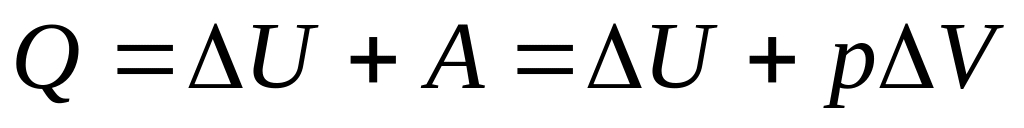 Газдың көлемі тұрақты, ал температура мен қысымы өзгеретін термодинамикалық процесті изохоралық процесс деп атайды..Изохоралық процесс үшін термодинамиканың І заңы: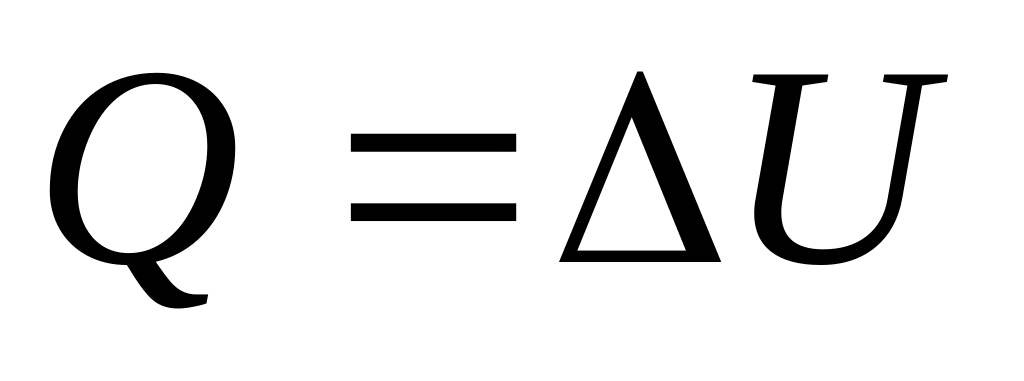 Температура тұрақты, ал қысым мен көлем өзгеретін термодинамикалық процесті изотермалық процесс деп атайды. Изотермалық процесс үшін термодинамиканың І заңы: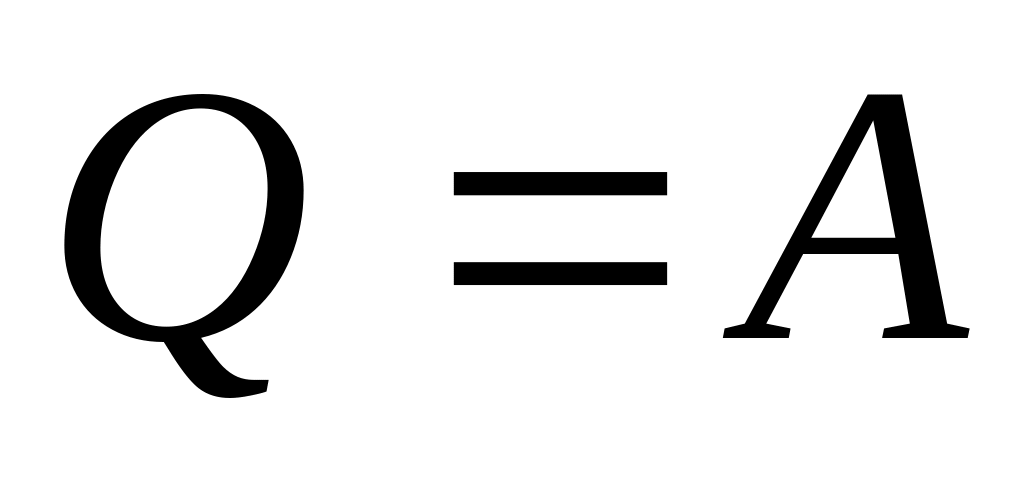 Жылу алмасусыз жүретін процесті адиабаталық процесс деп атайды.Адиабаталық процесс үшін термодинамиканың І заңы: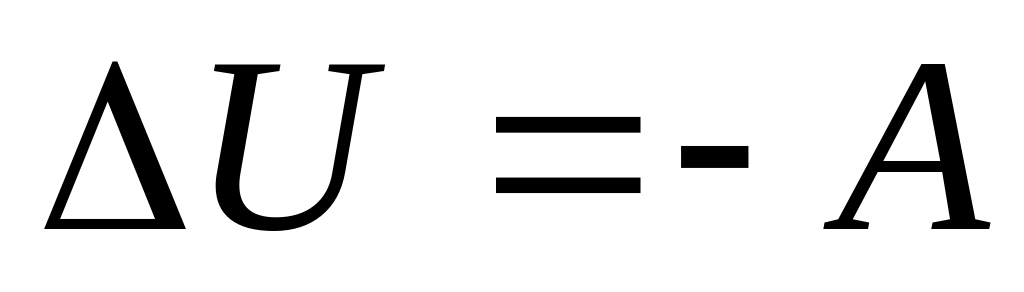 Тапсырма-1СәйкестендірТапсырма-2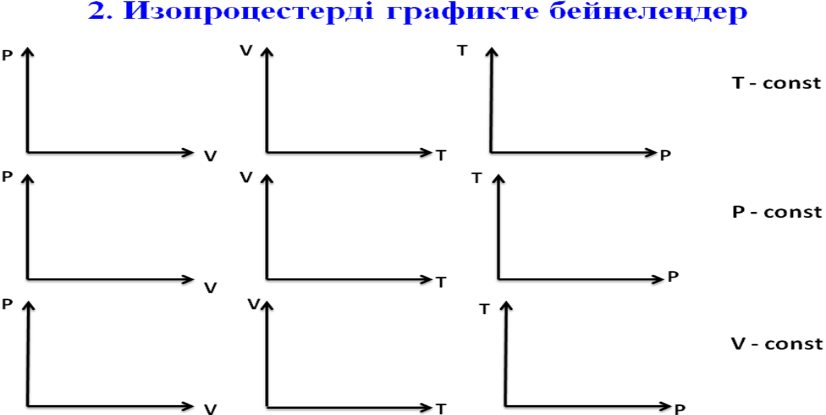 Тапсырма-3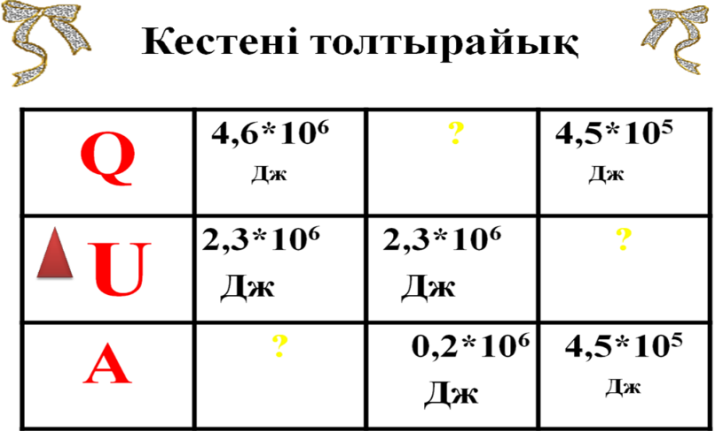 Жаңа сабақ.Изобаралық процесс үшін термодинамикнаың І заңы:Газдың көлемі тұрақты, ал температура мен қысымы өзгеретін термодинамикалық процесті изохоралық процесс деп атайды..Изохоралық процесс үшін термодинамиканың І заңы:Температура тұрақты, ал қысым мен көлем өзгеретін термодинамикалық процесті изотермалық процесс деп атайды. Изотермалық процесс үшін термодинамиканың І заңы:Жылу алмасусыз жүретін процесті адиабаталық процесс деп атайды.Адиабаталық процесс үшін термодинамиканың І заңы:Тапсырма-1СәйкестендірТапсырма-2Тапсырма-3Жаңа сабақ.Изобаралық процесс үшін термодинамикнаың І заңы:Газдың көлемі тұрақты, ал температура мен қысымы өзгеретін термодинамикалық процесті изохоралық процесс деп атайды..Изохоралық процесс үшін термодинамиканың І заңы:Температура тұрақты, ал қысым мен көлем өзгеретін термодинамикалық процесті изотермалық процесс деп атайды. Изотермалық процесс үшін термодинамиканың І заңы:Жылу алмасусыз жүретін процесті адиабаталық процесс деп атайды.Адиабаталық процесс үшін термодинамиканың І заңы:Тапсырма-1СәйкестендірТапсырма-2Тапсырма-3Тапсырмаларды орындайды.Кесте сызады.Есептеулер жүргізіп кестені толтырадыҚБОқулық, формулаларСабақтың соңы/10 мин/Есептер жинағынан№1.102№1.103Есептер жинағынан№1.102№1.103Есептер жинағынан№1.102№1.103Есептерді бірге талдайдыҚБОқу тапсырмасыОқу тапсырмасыТақырыпты оқу, формулаларды жаттауОнлайн мектептегі тапсырмаларды орындауТақырыпты оқу, формулаларды жаттауОнлайн мектептегі тапсырмаларды орындауТақырыпты оқу, формулаларды жаттауОнлайн мектептегі тапсырмаларды орындауТақырыпты оқу, формулаларды жаттауОнлайн мектептегі тапсырмаларды орындауТақырыпты оқу, формулаларды жаттауОнлайн мектептегі тапсырмаларды орындауТақырыпты оқу, формулаларды жаттауОнлайн мектептегі тапсырмаларды орындауРефлексияРефлексия